МДОУ «Детский сад №95»Материал для занятий с детьми дома. Подготовительная группа.Аппликация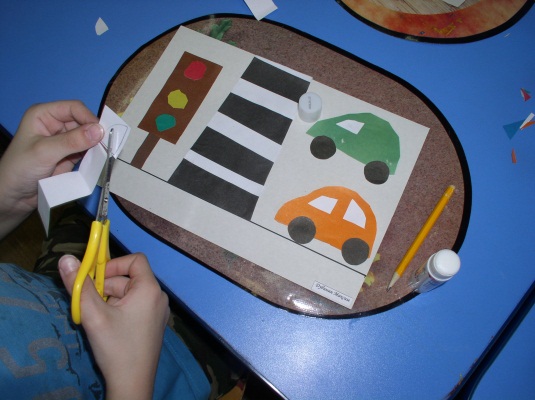 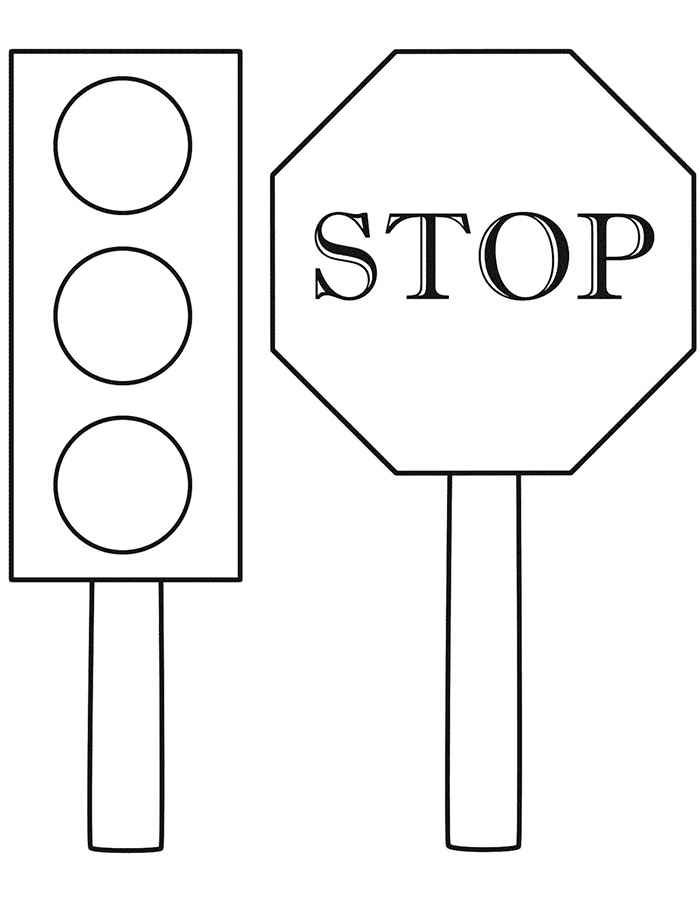 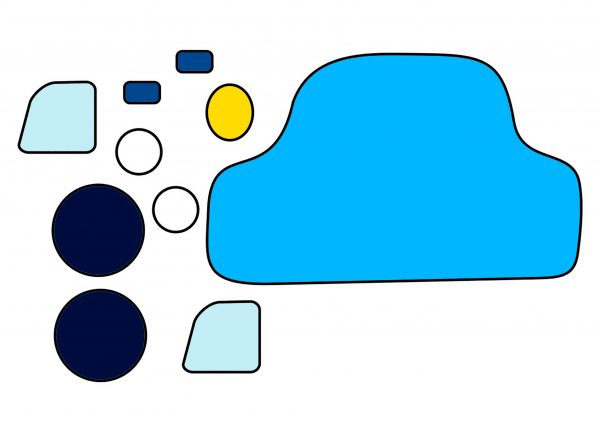 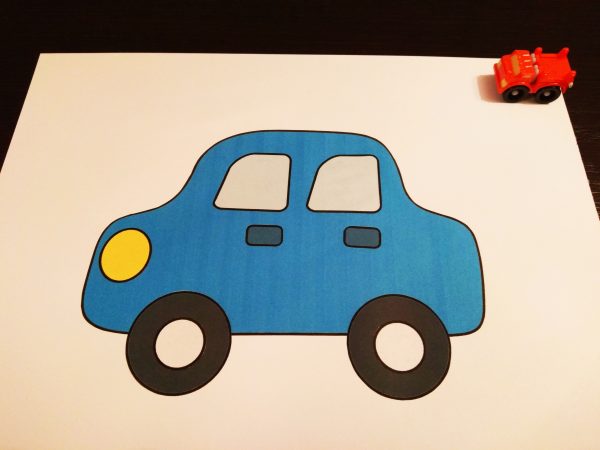 Информационные источники:https://vesnushkaclub.com/tematicheskie-zanjatija/tematicheskie-nedeli/tematicheskaja-nedelja-transport-ponedelnik/